„Europejski Fundusz Rolny na rzecz Rozwoju Obszarów Wiejskich: Europa inwestująca w obszary wiejskie.”Projekt opracowany przez Ministerstwo Rolnictwa i Rozwoju WsiProjekt współfinansowany ze środków Unii Europejskiej w ramach Pomocy Technicznej Programu Rozwoju Obszarów Wiejskich na lata 2007-2013Instytucja Zarządzająca Programem Rozwoju Obszarów Wiejskich na lata 2007-2013 
- Minister Rolnictwa i Rozwoju WsiCykl szkoleń z zakresu tworzenia lokalnych strategii rozwoju (LSR), przygotowania strategii komunikacyjnej lokalnej grupy działania (LGD) i angażowania społeczności lokalnych 
w przygotowanie i realizację LSRSzczegółowy program moduł 1.Przygotowanie strategii i przeprowadzanie analizy SWOT (metoda analizy polegająca na wskazaniu przez uczestników mocnych i słabych stron, szans i zagrożeń)szkolenie 1-no dniowe – 8 godzin lekcyjnychSzczegółowy program:do 9.00 – Przyjazd, rejestracja uczestników, serwis kawowy;  9.00-  9.15 – Otwarcie szkolenia, przedstawienie się uczestników, cel i program;  9.15-10.00 – Przygotowanie strategii i przeprowadzanie analizy SWOT – wykład wprowadzający do tematyki szkolenia [1 godz. lekcyjna];10.00-11.30 – Diagnoza obszaru, w tym analiza SWOT, jako ważny element przygotowania strategii – wykład w formie prezentacji multimedialnej [2 godz. lekcyjne];11.30-11.45 – Przerwa kawowa;11.45-14.00 – Diagnoza obszaru wyprowadzona z analizy danych opisujących obszar wraz z analizą SWOT i wnioskami – warsztaty techniką case study [3 godz. lekcyjne];14.00-15.00 – Obiad;15.00-15.45 – Prezentacja opracowań, krytyczna analiza i ocena – dyskusja sokratejska 
[1 godz. lekcyjna];15.45-16.15 – Test sprawdzający [30 min.]16.15-17.00 – Omówienie przebiegu warsztatów oraz podsumowanie szkolenia [1 godz. lekcyjna];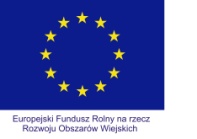 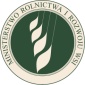 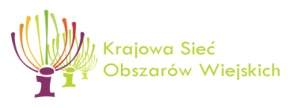 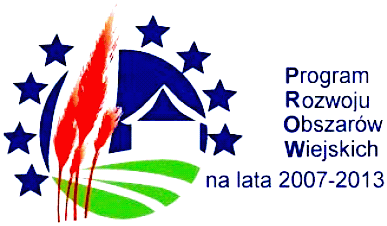 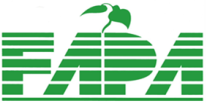 